								                            Name_____________________________________ Class_____________Date_____________					Organisms, Energy and Ecology Test 2013Part 1: Multiple Choice and Active Reading.  Read each question and underline the important information. Draw a circle around the letter of the best answer.  Then draw and label a picture to show that you understand the question. (16 points)1.  This sentence about organisms (living things) is true:a. All organisms use energy			b. All organisms are made up of cellsc. All organisms grow and develop		d.  Choices a,b, and c  are true

Draw and label a picture to support your answer:



2.  All organisms need these things to survive:a. a source of heat energy	b. oxygenc. a habitat			d. a and c
Draw and label a picture to support your answer:





3.  An open glass jar has an old banana.  Three days later there are insects in the jar.  This happened because:a. One insect went into the jar and divided into 2 new insects (asexual reproduction)b. Insects went into the jar and laid eggs (sexual reproduction)c. Baby insects come from the banana (spontaneous generation)				d. Choices A and C
Draw and label 3 pictures to support your answer in the boxes below:						
Part 2: Actively Read the short story. Underline the important information then answer the questions below. (17 points)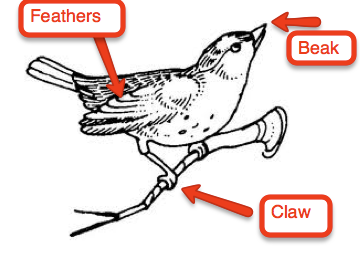 Charles Darwin, an English scientist, traveled to the Galapagos Islands in the 1800’s to collect samples of plants and animals.  While on the island he discovered a small bird called a finch.  The finch had a short sharp beak for eating seeds and tiny
claws on its feet for holding onto small tree branches.  Its feathers were dark brown- the same color as the trees that it built its nest in.4.  List 3 examples of the bird’s symbiotic relationship with the tree. (15 points)	
The bird uses ______________________, ______________________, and ________________ from the tree.
5.   In the community of Urbana there are populations of humans, dogs, and cats.  Use the story above about Charles Darwin and the finches to identify the words below:

i. The bird’s habitat is____________________.  I know this because habitat means:_____________________________.

ii. Two populations are__________________and ___________________. I know this because population means__________ ________________________.  
iii. One organism is the ________________________. I know this because organism means__________________________.


iv. The community is located on the _________________________ and is made of _____________________
 
and ________________________. I know this because community means:_________________ __________________________________________.6.  What is one other important piece of information from the story?  Write it below, then please explain why it is important? (2 points)Part 3: Dissect the words below and identify the parts and their meanings.  Write a definition for each word then use the word correctly in a sentence. (21 points)







Part 4: Use the picture of a marine ecosystem to complete the charts below . (5 points)
12. (6 points)

13.  (8 points)
14.  Use these 4 organisms from the marine ecosystem picture to create a food chain: 
	Red cod 
	Seaweed
	Bacteria 
	Dolphin 

 Draw arrows  to show which way the energy moves.  Label the organisms above as either Producers, Consumers, or Decomposers.  (8 points)






15.  Use your food chain and the ecosystem picture to make predictions:
	i. What would happen to the ecosystem if the seaweed all died?  Why?  (2 points)



	ii. What would happen to the ecosystem if the bacteria all died?  Why?  (2 points)Part 5: Photosynthesis and Respiration

16. Draw and label an organism that does Photosynthesis and an organism that does Respiration.  Use arrows --->  to show how the following molecules move between them:

H20   CO2   C6H1206 (glucose)     02						(10 points)
		
Organism that uses Photosynthesis:				Organism that does respiration:



17. This is my first day in biology class and I do not know anything about Photosynthesis.   Use the words   Carbon Dioxide, Sugar, Water, Oxygen, and Solar Energy to answer my questions below.  You can draw pictures to help you explain.

i. What is photosynthesis?  (Hint: Use the word parts to help you) (3 points)

A _______________ uses ___________________ to make______________ and _____________
ii.  Where does it happen? (Be specific) (2 points)


iii.  What are the biotic and abiotic factors of photosynthesis? Give 4. (4 points)
	Biotic:
	Abiotic:


iv.  What is the chemical equation of photosynthesis? (6 points)  Draw the arrow  below.



___________+______________+______________  arrow________________+_____________
v.  Why is photosynthesis important?  Give at least 3 reasons (3 points)



1st Sentence:		2nd sentence:Answer:Vocabulary WordWord PartsWord Parts7. BiologyPart 1:_________ means:_________________________
Part 2:_________ means:_________________________Part 1:_________ means:_________________________
Part 2:_________ means:_________________________Definition:

Example sentence:
Definition:

Example sentence:
Definition:

Example sentence:
8. Ecologist
Part 1:_________ means:_________________________
Part 2:_________ means:_________________________
Part 3:_________ means:_________________________Part 1:_________ means:_________________________
Part 2:_________ means:_________________________
Part 3:_________ means:_________________________Definition:

Example sentence:
Definition:

Example sentence:
Definition:

Example sentence:
9. Producer
Part 1:_________ means:_________________________
Part 2:_________ means:_________________________Part 1:_________ means:_________________________
Part 2:_________ means:_________________________Definition:

Example sentence:
Definition:

Example sentence:
Definition:

Example sentence:
10. Omnivore
Part 1:_________ means:_________________________
Part 2:_________ means:_________________________Part 1:_________ means:_________________________
Part 2:_________ means:_________________________Definition:

Example sentence:
Definition:

Example sentence:
Definition:

Example sentence:
11. Choose your own  biology
vocabulary word from Part 4
___________________11. Choose your own  biology
vocabulary word from Part 4
___________________Part 1:_________ means:_________________________
Part 2:_________ means:_________________________Definition of the word you chose:

Example sentence:
Definition of the word you chose:

Example sentence:
Definition of the word you chose:

Example sentence:
ProducerConsumerDecomposerWhat does it do?
What does it do?What does it do?Example:

Example:Example:HerbivoreCarnivoreOmnivoreDetritivoreWhat does it do?
What does it do?
What does it do?

What does it do?
Example:

Example:

Example:

Example:

